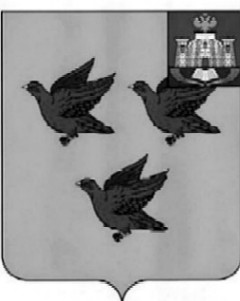 РОССИЙСКАЯ ФЕДЕРАЦИЯОРЛОВСКАЯ ОБЛАСТЬЛИВЕНСКИЙ ГОРОДСКОЙ СОВЕТ НАРОДНЫХ ДЕПУТАТОВРЕШЕНИЕ«26» октября 2023 г. № __________                   Принято на 25 заседанииЛивенского городского Советанародных депутатов VI созываО внесении изменений в решение Ливенского городского  Совета народных депутатов от 27 октября . № 2/004-ГС «О принятии новой редакции  Регламента Ливенского городского Совета народных депутатов»  В целях повышения эффективности деятельности Ливенского городского Совета народных депутатов, рассмотрев протест Ливенской межрайонной прокуратуры от 11.10.2023 г. № 14-2023, Ливенский городской Совет народных депутатов РЕШИЛ:1. Внести в Приложение к решению Ливенского городского Совета народных депутатов от 27 октября . № 2/004-ГС «О принятии новой редакции Регламента Ливенского городского Совета народных депутатов» следующие изменения: 1) в статье 59 абзац 2 изложить в следующей редакции: «Городской Совет в случаях, установленных федеральными законами, законами Орловской области, Уставом города Ливны, настоящим Регламентом, может принять решение о проведении закрытого заседания городского Совета (полностью или по отдельным вопросам повестки дня), если предложение об этом внесено главой города, председателем городского Совета, постоянными депутатскими комиссиями, поддержанным не менее одной третью от общего числа депутатов. Решение о проведении закрытого заседания Совета принимается большинством голосов и оформляется соответствующей записью в протоколе заседания.»;2) в статье 90 абзацы 2 - 4 исключить.2. Опубликовать настоящее решение на официальном сайте администрации города Ливны и в газете «Ливенский вестник». 3. Настоящее решение вступает в силу со дня его опубликования.Председатель Ливенского городскогоСовета народных депутатов                                                              Е.Н. Конищева